NICKLAS BÄCKSTRÖM CUP 2021BOENDEPRIS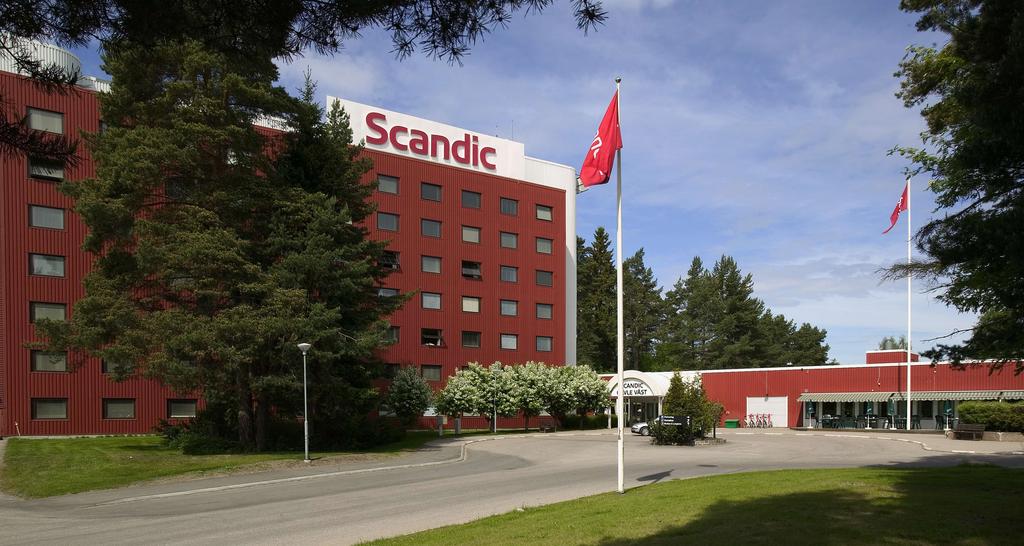 Scandic Gävle Väst Här är priser på hotellboendeEnkelrum                                  700 kr/rum inkl. frukost Dubbelrum                               900 kr/rum inkl. frukost Trebäddsrum                           1 100 kr/rum inkl. frukost Fyrbäddsrum                           1 400 kr/rum inkl. frukost Sportmålet 99:-person inkl. smör, bröd, salladsbuffé samt måltidsdryck ( barn upp till 13 år ) Sportmålet 129:-/ person inkl. smör, bröd, salladsbuffé samt måltidsdryck ( vuxna ) Boende och måltider bokas av lagen, ange Valbo HC vid bokning Telefon 026-4958110 (dagtid) Adress Johanneslötsvägen 6 80628 Gävle Sverige Telefon: +46 (0) 26 495 81 00 Fax: +46 (0) 26 495 81 11 E-post: gavle@scandichotels.com Sportcentrum Ishallen 818 30 Valbo  • www.valbohc.se 